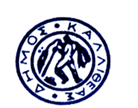 ΔΙΕΥΘΥΝΣΗ: ΠΟΛΙΤΙΣΜΟΥ,  ΠΑΙΔΕΙΑΣ & ΝΕΑΣ ΓΕΝΙΑΣ                                                             ΠροςΓΡΑΦΕΙΟ ΑΝΤΙΔΗΜΑΡΧΟΥ                                κ. Πρόεδρο Δημοτικού Συμβουλίου    Αρμόδιος : Μ.ΒΑΡΔΑΒΑ  ΘΕΜΑ           : “Περί έγκρισης πρωτοκόλλων οριστικής παραλαβής    της Επιτροπής Παραλαβής εργασιών Πολιτισμού, Δημ. Ωδείου και Δημ. Βιβλιοθήκης  που ορίστηκε με την   απόφαση 9/2018  Δ.Σ.’’             Σας παρακαλούμε, κατά την προσεχή συνεδρίαση του Δημοτικού Συμβουλίου, όπως συμπεριλάβετε και το θέμα που αφορά στην έγκριση των πρωτοκόλλων οριστικής παραλαβής υπηρεσιών  , σύμφωνα με τις διατάξεις του άρθρου 65 παρ. 1 Ν. 3852/2010 “Νέα Αρχιτεκτονική της Αυτοδιοίκησης και της Αποκεντρωμένης Διοίκησης – Πρόγραμμα Καλλικράτης” (ΦΕΚ Α΄87/07-06-2010): <<Το Δημοτικό Συμβούλιο αποφασίζει για όλα τα θέματα που αφορούν το Δήμο, εκτός από εκείνα που ανήκουν εκ του Νόμου στην αρμοδιότητα του Δημάρχου ή άλλου οργάνου του Δήμου ή το ίδιο το Δημοτικό Συμβούλιο μεταβίβασε σε επιτροπή του>>σε συνδυασμό με τις ισχύουσες διατάξεις της παρ. 5 του  άρθρου 219 του Ν.4412/2016 , σύμφωνα με τις οποίες :    ΄΄5.  Το πρωτόκολλο οριστικής παραλαβής ( ενν. υπηρεσιών) εγκρίνεται από το αρμόδιο αποφαινόμενο όργανο με απόφασή του, η οποία κοινοποιείται υποχρεωτικά και στον ανάδοχο. Αν παρέλθει χρονικό διάστημα μεγαλύτερο των 30 ημερών από την ημερομηνία υποβολής του και δεν ληφθεί σχετική απόφαση για την έγκριση ή την απόρριψή του, θεωρείται ότι η παραλαβή έχει συντελεσθεί αυτοδίκαια.’’          Τα πρωτόκολλα οριστικής παραλαβής περιγράφονται αναλυτικά στο παρακάτω πίνακα , ως εξής:      Συνημμένα :-Απλό φωτοαντίγραφο πρωτοκόλλων        ΠΕΡΙΓΡΑΦΗ  ΠΑΡΟΧΗΣ ΥΠΗΡΕΣΙΑΣΚ.Α.ΠΡΟΫΠ/ΣΜΟΥ ΑΡΙΘΜΟΣ ΠΑΡΑΣΤΑΤΙΚΟΥ / ΠΟΣΟ ΔΑΠΑΝΗΣ ΠΡΩΤΟΚΟΛΛΟΥ ΣΕ ΕΥΡΩ ΜΕ ΦΠΑΑΡΙΘΜΟΣ ,ΗΜΕΡΟΜΗΝΙΑ , ΠΟΣΟ  ΑΝΑΘΕΣΗΣ /ΣΥΜΒΑΣΗΣΒΛΕΠΕ ΑΠΟΦΑΣΗ ΔΗΜΑΡΧΟΥΜΕΤΑΦΟΡΑ ΦΙΛΑΡΜΟΝΙΚΗΣ ΤΟΥ ΔΗΜΟΥ ΚΑΛΛΙΘΕΑΣ  ΜΕΤΑΦΟΡΑ ΦΙΛΑΡΜΟΝΙΚΗΣ ΤΟΥ ΔΗΜΟΥ ΚΑΛΛΙΘΕΑΣ15.6413.00022046/20181.438,40 ΕΥΡΩ391/21-05-20188.000,00 ΕΥΡΩΣΥΜΜΕΤΟΧΗ –ΠΑΡΟΥΣΙΑΣΗ ΣΤΟ «ΑΦΙΕΡΩΜΑ ΣΤΟ ΡΕΜΠΕΤΙΚΟ ΤΡΑΓΟΥΔΙ» ΠΟΥ ΠΡΑΓΜΑΤΟΠΟΙΗΘΗΚΕ ΤΗΝ 12/7/18 ΣΤΗΝ ΠΛ. ΤΖΙΤΖΙΦΙΩΝ15.6471.000172/20184.900,00 ΕΥΡΩ600/12-7-20184.900,00 ΕΥΡΩΣΥΜΜΕΤΟΧΗ ΚΑΛΛΙΤΕΕΧΝΙΚΟΥ ΣΥΓΚΡΟΤΗΜΑΤΟΣ ΣΕ ΕΚΔΗΛΩΣΗ ΤΗΝ 16/09/2018(ΠΕΖΟΔΡΟΜΟΣ ΕΥΑΓΓΕΛΙΣΤΡΙΑΣ)15.6471.000191/20182.714,00 ΕΥΡΩ744/14-09-20182.714,00ΣΥΜΠΛΗΡΩΣΗ ΦΙΛΑΡΜΟΝΙΚΗΣ &ΛΕΙΤΟΥΡΓΙΑ ΚΡΟΥΣΤΩΝ ΟΡΓΑΝΩΝ(27/8 ΕΩΣ 26/9/2018)15.6131.001341/201824.666,7018SYMV00333374627-06-2018148.000 ΕΥΡΩΥΠΑΙΘΡΙΕΣ ΠΑΡΑΣΤΑΣΕΙΣ ΘΕΑΤΡΟΥ ΣΚΙΩΝ15.6471.0001263/2018992,00 ΕΥΡΩ601/12-07-2018992,00 ΕΥΡΩΣΥΜΜΕΤΟΧΗ ΣΕ ΚΑΛΛΙΤΕΧΝΙΚΟ ΣΧΗΜΑ15.6471.000171/2018693,55 ΕΥΡΩ747/14-09-2018693,55 ΕΥΡΩΑΜΟΙΒΗ ΚΙΝΗΜΑΤΟΓΡΑΦΙΚΟΥ ΕΞΟΠΛΙΣΜΟΥ ΚΑΙ ΜΙΣΘΩΜΑΤΑ ΓΙΑ ΤΗΝ ΠΡΑΓΜΑΤΟΠΟΙΗΣΗ ΠΡΟΒΟΛΩΝ15.6235.0002306/201819.000,00 ΕΥΡΩ608/13-07-201820.000,00 ΕΥΡΩΘΕΑΤΡΙΚΗ ΠΑΡΑΣΤΑΣΗ  HOTEL NOIR ΘΥΜΑ Ή ΘΥΤΗΣ15.6471.000132/20181.100,00763/21-09-20181.100,00